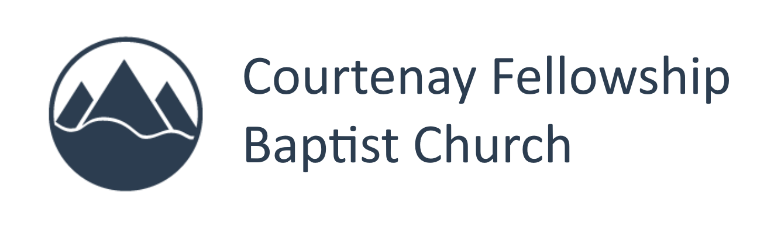 Name of Camper: ____________________________________________________________________If request is being made on someone’s behalf, please provide the name of person recommending and relationship to camper.___________________________________________________________________________________

___________________________________________________________________________________Camper’s Parent’Guardian:________________________________________________________________________________________________________________________________________________Contact Phone: ______________________________________________________________________Email: ______________________________________________________________________________Camp Attending: _____________________________________________________________________Date of Camp: _______________________________________________________________________Total cost of camp: ___________________________________________________________________How much are you able to contribute towards the camp fee?_________________________________Is this your first time attending a Christian Camp?  _____Y	_____NPlease tell us why you would like to attend camp OR if this request is being made on behalf of a camper, please explain why you are recommending them.____________________________________________________________________________________________________________________________________________________________________________________________________________________________________________________________________________________________________________________________________________